Not: Kullanıcı adı ve şifreleriniz gerekliyse  ariza.bim@tagem.gov.tr adresine bildiriniz.  Not: Formlar soft ortamda doldurulup  ariza.bim@tagem.gov.tr adresine mail yolu ile gönderilmesi gerekmektedir.Not: ıslak imzasız formlara işlem yapılmayacaktır.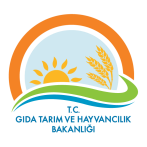 T.C.
GIDA TARIM VE HAYVANCILIK BAKANLIĞI
TARIMSAL ARAŞTIRMALAR VE POLİTİKALAR GENEL MÜDÜRLÜĞÜARIZA BİLDİRİM, BAKIM-ONARIM ve KURULUM TALEP FORMUBAŞVURU SAHİBİBAŞVURU SAHİBİBAŞVURU SAHİBİBAŞVURU SAHİBİBAŞVURU SAHİBİBAŞVURU SAHİBİBAŞVURU SAHİBİBAŞVURU SAHİBİBAŞVURU SAHİBİBAŞVURU SAHİBİBAŞVURU SAHİBİBAŞVURU SAHİBİAdı SoyadıBirimiBirimiTelefone-maile-mailBAŞVURUNUN TÜRÜBAŞVURUNUN TÜRÜBAŞVURUNUN TÜRÜBAŞVURUNUN TÜRÜBAŞVURUNUN TÜRÜBAŞVURUNUN TÜRÜBAŞVURUNUN TÜRÜBAŞVURUNUN TÜRÜBAŞVURUNUN TÜRÜBAŞVURUNUN TÜRÜBAŞVURUNUN TÜRÜBAŞVURUNUN TÜRÜTürüArıza BildirimiArıza BildirimiBakım-Onarım TalebiBakım-Onarım TalebiBakım-Onarım TalebiBakım-Onarım TalebiKurulum TalebiKurulum TalebiTarih / SaatBAŞVURU KONUSU CİHAZBAŞVURU KONUSU CİHAZBAŞVURU KONUSU CİHAZBAŞVURU KONUSU CİHAZBAŞVURU KONUSU CİHAZBAŞVURU KONUSU CİHAZBAŞVURU KONUSU CİHAZBAŞVURU KONUSU CİHAZBAŞVURU KONUSU CİHAZBAŞVURU KONUSU CİHAZBAŞVURU KONUSU CİHAZBAŞVURU KONUSU CİHAZTürüMasaüstü BilgisayarMasaüstü BilgisayarTarayıcıTarayıcıTarayıcıEkranTürüDizüstü BilgisayarDizüstü BilgisayarKlavye - FareKlavye - FareKlavye - FareProjektörTürüYazıcıYazıcıHoparlörHoparlörHoparlörDiğerMarkasıİşletim SistemiWindows XPWindows XPWindows VistaWindows VistaWindows VistaWindows 7İşletim SistemiWindows 8Windows 8LinuxLinuxLinuxDiğerBAŞVURU SAHİBİNİN AÇIKLAMASI ve TALEBİBAŞVURU SAHİBİNİN AÇIKLAMASI ve TALEBİBAŞVURU SAHİBİNİN AÇIKLAMASI ve TALEBİBAŞVURU SAHİBİNİN AÇIKLAMASI ve TALEBİBAŞVURU SAHİBİNİN AÇIKLAMASI ve TALEBİBAŞVURU SAHİBİNİN AÇIKLAMASI ve TALEBİBAŞVURU SAHİBİNİN AÇIKLAMASI ve TALEBİBAŞVURU SAHİBİNİN AÇIKLAMASI ve TALEBİBAŞVURU SAHİBİNİN AÇIKLAMASI ve TALEBİBAŞVURU SAHİBİNİN AÇIKLAMASI ve TALEBİBAŞVURU SAHİBİNİN AÇIKLAMASI ve TALEBİBAŞVURU SAHİBİNİN AÇIKLAMASI ve TALEBİAçıklamaNot: Yedeklenmesi gereken veriler ………………………………………....  adlı Klasörde toplanmıştır.Not: Yedeklenmesi gereken veriler ………………………………………....  adlı Klasörde toplanmıştır.Not: Yedeklenmesi gereken veriler ………………………………………....  adlı Klasörde toplanmıştır.Not: Yedeklenmesi gereken veriler ………………………………………....  adlı Klasörde toplanmıştır.Not: Yedeklenmesi gereken veriler ………………………………………....  adlı Klasörde toplanmıştır.Not: Yedeklenmesi gereken veriler ………………………………………....  adlı Klasörde toplanmıştır.Not: Yedeklenmesi gereken veriler ………………………………………....  adlı Klasörde toplanmıştır.Not: Yedeklenmesi gereken veriler ………………………………………....  adlı Klasörde toplanmıştır.Not: Yedeklenmesi gereken veriler ………………………………………....  adlı Klasörde toplanmıştır.Not: Yedeklenmesi gereken veriler ………………………………………....  adlı Klasörde toplanmıştır.Not: Yedeklenmesi gereken veriler ………………………………………....  adlı Klasörde toplanmıştır.TalepİmzaSERVİS TUTANAĞISERVİS TUTANAĞISERVİS TUTANAĞISERVİS TUTANAĞISERVİS TUTANAĞISERVİS TUTANAĞISERVİS TUTANAĞISERVİS TUTANAĞISERVİS TUTANAĞISERVİS TUTANAĞISERVİS TUTANAĞISERVİS TUTANAĞITarih / SaatYapılan İşlerMalzemelerSon DurumGörüşlerSONUÇSONUÇSONUÇSONUÇSONUÇSONUÇSONUÇSONUÇSONUÇSONUÇSONUÇSONUÇBaşvuru sahibinin Formda belirtilen talebi üzerine, Bilgi İşlem personeli tarafından Servis Tutanağı kısmında belirtilen işler titizlikle yapılmıştır. …. / …. / …. Başvuru sahibinin Formda belirtilen talebi üzerine, Bilgi İşlem personeli tarafından Servis Tutanağı kısmında belirtilen işler titizlikle yapılmıştır. …. / …. / …. Başvuru sahibinin Formda belirtilen talebi üzerine, Bilgi İşlem personeli tarafından Servis Tutanağı kısmında belirtilen işler titizlikle yapılmıştır. …. / …. / …. Başvuru sahibinin Formda belirtilen talebi üzerine, Bilgi İşlem personeli tarafından Servis Tutanağı kısmında belirtilen işler titizlikle yapılmıştır. …. / …. / …. Başvuru sahibinin Formda belirtilen talebi üzerine, Bilgi İşlem personeli tarafından Servis Tutanağı kısmında belirtilen işler titizlikle yapılmıştır. …. / …. / …. Başvuru sahibinin Formda belirtilen talebi üzerine, Bilgi İşlem personeli tarafından Servis Tutanağı kısmında belirtilen işler titizlikle yapılmıştır. …. / …. / …. Başvuru sahibinin Formda belirtilen talebi üzerine, Bilgi İşlem personeli tarafından Servis Tutanağı kısmında belirtilen işler titizlikle yapılmıştır. …. / …. / …. Başvuru sahibinin Formda belirtilen talebi üzerine, Bilgi İşlem personeli tarafından Servis Tutanağı kısmında belirtilen işler titizlikle yapılmıştır. …. / …. / …. Başvuru sahibinin Formda belirtilen talebi üzerine, Bilgi İşlem personeli tarafından Servis Tutanağı kısmında belirtilen işler titizlikle yapılmıştır. …. / …. / …. Başvuru sahibinin Formda belirtilen talebi üzerine, Bilgi İşlem personeli tarafından Servis Tutanağı kısmında belirtilen işler titizlikle yapılmıştır. …. / …. / …. Başvuru sahibinin Formda belirtilen talebi üzerine, Bilgi İşlem personeli tarafından Servis Tutanağı kısmında belirtilen işler titizlikle yapılmıştır. …. / …. / …. Başvuru sahibinin Formda belirtilen talebi üzerine, Bilgi İşlem personeli tarafından Servis Tutanağı kısmında belirtilen işler titizlikle yapılmıştır. …. / …. / …. BAŞVURU SAHİBİBAŞVURU SAHİBİDESTEK HİZMETLERİ KOORDİNATÖRÜDESTEK HİZMETLERİ KOORDİNATÖRÜDESTEK HİZMETLERİ KOORDİNATÖRÜDESTEK HİZMETLERİ KOORDİNATÖRÜDESTEK HİZMETLERİ KOORDİNATÖRÜ SERVİS VEREN BİLGİ İŞLEM PERSONELİ SERVİS VEREN BİLGİ İŞLEM PERSONELİ SERVİS VEREN BİLGİ İŞLEM PERSONELİ SERVİS VEREN BİLGİ İŞLEM PERSONELİ SERVİS VEREN BİLGİ İŞLEM PERSONELİ